“实验动物从业人员岗位证书培训班”课程表(2024年 第二期培训班)注：课程表仅供参考，可能会根据需要进行调整。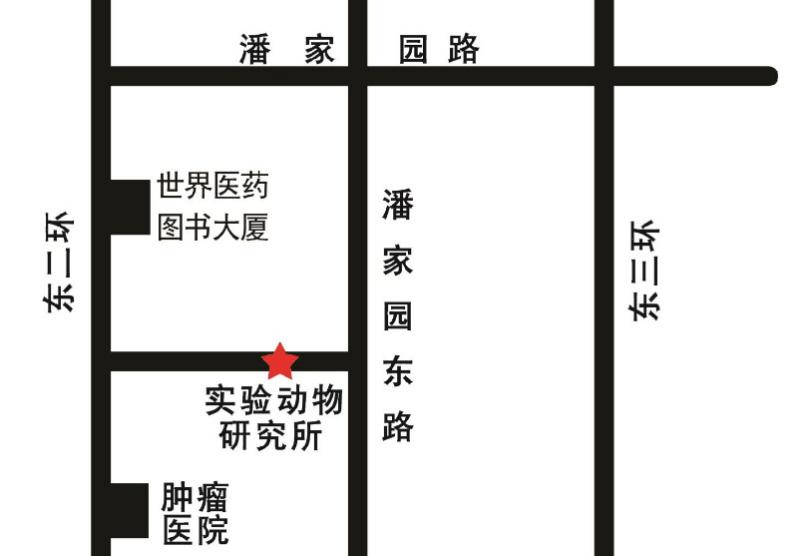 乘车路线：51路公交车潘家园东路站。34路、36路华威西里站。122路、特12路、434路、特3路肿瘤医院站。日 期时 间培 训 内 容主 讲 人4月20日（周六）08:30-09:00签到注册学会办公室4月20日（周六）09:00-11:301、实验动物设施环境和质量控制2、实验动物的营养需要3、影响动物实验的主要因素4、常用实验动物模型的相关理论及其应用魏 强 教授4月20日（周六）13:00-16:001、实验动物科学的基本概论2、实验动物科学研究的基本范畴3、实验动物法制化、规范化管理有关规定和标准魏 强 教授4月21日（周日）09:00-11:301、实验动物遗传学分类和质量控制2、实验动物微生物学、寄生虫学质量控制向志光主任4月21日（周日）13:00-16:001、常用动物的生物学特性及应用和饲养管理常识2、常用的动物实验技术3、从业人员的安全防护常识与突发事件应急处理4、答疑邓 巍 书记4月24日（周三）上午8:30-11:00另行通知（注意：考试需要本人携带身份证、笔记本电脑。）动管办公室